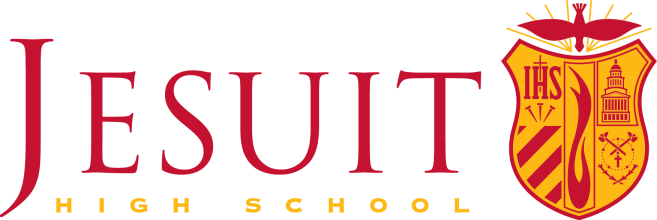 California Scholarship FederationLIFE MEMBERSHIP STATUS APPLICATON Name:  (as you would like it to read on graduation program)  PLEASE PRINT!First:_______________________________________Last:____________________________________Rules for obtaining Life Membership status:1. A student must be a full member of CSF at least four (4) consecutive semesters.a. These memberships are based on grades earned in the 10th, 11th, and 12th grades.b. All memberships are based on grades earned during the previous semester.2. At least one of these memberships must be based on grades earned as a senior.FOR MOST STUDENTS -- Membership held in at least four (4) of these blanks, at least one (1) of which must be held in Senior year.Freshman Year:  Spring 2014Sophomore Year: Fall 2014_____  Spring 2015_____Junior Year:  Fall 2015_____   Spring 2016_____Senior Year:  Fall 2016_____ Spring 2017______We will verify your applications and your hours records to confirm your membership status.  A list of lifetime members will be posted for your perusal outside of LM103 on  March 1.  Please stop by to confirm your name on the list and that it is, indeed, correctly spelled.  If your name is not on the list, please see Ms. Zanotto in LM103.I verify by signing below that I was a member of CSF and completed services hours for four consecutive semesters, one of which was during my Senior year.Signed:____________________________________________